Publicado en Madrid el 21/06/2018 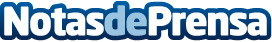 Webmenaje: La cocina económica se impone, se dispara la venta de productos para cocción sous videEficiente, saludable y económico, este método de cocción se ha popularizado entre hogares y profesionales. Tanto es así que los productos diseñados para sous vide están experimentado un importante incremento de ventas, de acuerdo a Webmenaje

Datos de contacto:CarlosNota de prensa publicada en: https://www.notasdeprensa.es/webmenaje-la-cocina-economica-se-impone-se Categorias: Nacional Gastronomía Galicia E-Commerce Consumo http://www.notasdeprensa.es